David spares Saul’s life- QuestionsInfants children will answer questions after watching the Superbook clip (please explain before they watch it that the robot and children in school uniforms aren’t in the Bible. They are in the cartoon to ask questions that help the story make sense to us. If the questions are difficult for your child, then use more general questioning such as:What does the story say about God? What did God want/what did he do?What did people do that was right? What did people do that was wrong?What does God want us to do/say/want?Primary children will watch the clip and read the bible passage (International Children’s Bible version) before answering the questions. There are suggested answers- don’t show them to the children until they have had a chance to think for themselvesThere are suggestions for applying the passage and praying at the endQuestions:Use the figures of Saul and David below (1 set per child) to retell the story. Use blocks to make caves and folded paper to make roadsIcebreaker: When have you felt like you are different from everyone else? Or, have you ever felt like breaking the rules?Read 1 Samuel 18:7-16Why was Saul jealous of David? (the people praised David more than Saul, Saul thought that David’s next step would be to become king instead of Saul, God was with David not with Saul, the people loved David)Use the figures below from the diorama to act out the story of David sparing Saul’s lifeRead 1 Samuel 24:4Saul spent eight year chasing David> he wanted to kill him. What had David’s men encouraged him to do instead? (to kill Saul, they thought that God had given David the chance to kill his enemy Saul)Read 1 Samuel 26:7-11To David’s men, it seemed like God was giving David chances to kill Saul. Did God want David to kill Saul? (not if it was avoidable. David was right in acting like God was in control of the situation with Saul, so he didn’t have to take control and solve it himself)Why would David not kill Saul, even though Saul had been trying to kill him for eight years? (David had the same rights to self-defence that everyone has, but if he could avoid it at all, it was right to not kill God’s King. God had chosen Saul as King, the person who killed the King would not be innocent, they would be punished, God would decide, not David, when it was Saul’s time to die)Application:David knew God’s rules. Saul was God’s chosen king. God would decide when Saul would die, not David. Sometimes we think that it is OK to bend or break God’s rulesWhat do your friends say is OK for you to do that you know God says not to do?When have you thought that it was OK to lie?When have you thought that it was OK to take something that wasn’t yours?When have you kept quiet when you should have said something?Conclusion:We can so easily go along with what our friends say and not with what God saysJesus never went along with the crowdHe always played by God’s rulesEven when people were killing Him, he never broke or bent God’s rulesAnd so following Jesus means we follow a King who always plays by the best rulesIndividual Prayer:Talk to God about when you find it hard to follow God and not go along with you friends and the rest of the group at school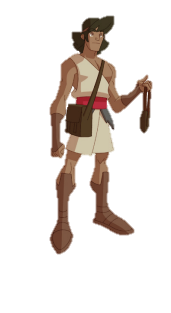 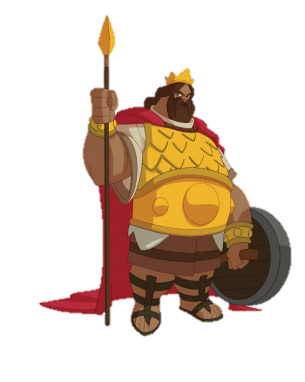 